	2012年11月30日，日内瓦尊敬的先生/女士，1	我谨在此通知您：参加世界电信标准化全会（2012年11月20-29日，迪拜）的102个成员国已批准了经修订的ITU-T D.195建议书以及新的ITU-T G.8113.1/Y.1372.1、ITU-T G.8113.2/Y.1372.2、ITU-T G.9901、ITU T G.9980和ITU-T Y.2770建议书的案文。2	ITU-T经修订的和新建议书的标题和批准日期如下：–	经修订的ITU-T D.195建议书 （2012年11月20日）– 结付国际电信业务账目的时间周期。–	ITU-T G.8113.1/Y.1372.1新建议书（2012年11月20日）– 分组传送网络（PTN）中NPLS-TP的操作、管理和维护机制。–	ITU-T G.8113.2/Y.1372.2新建议书（2012年11月20日）– 使用为多协议标签交换（MPLS）定义的工具进行的MPLS-TP网络的操作、管理和维护机制。–	ITU-T G.9901新建议书（2012年11月20日）– 窄带正交频分复用电力线通信收发器 – 功率频谱密度（PSD）规范。–	ITU-T G.9980新建议书（2012年11月23日）– 宽带网络上CPE的远程管理
– CPE WAN管理协议（CWMP）。–	ITU-T Y.2770新建议书（2012年11月20日）– 下一代网络深度包检测的要求。3	通过ITU-T网站可以在线查到有关的专利信息。4	ITU-T网站上将很快提供预出版的建议书的案文。5	国际电联将尽快出版这些建议书的案文。顺致敬意！电信标准化局主任
马尔科姆•琼森电信标准化局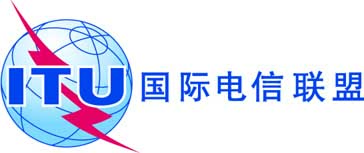 文号：电信标准化局第002号通函COM 3/RH；COM 13/TK；COM 15/GJ -	致国际电联各成员国主管部门；电话：
传真：电子
邮件：
+41 22 730 6311
+41 22 730 5853
tsbsgd@itu.int抄送：-	致ITU-T各部门成员；-	致ITU-T部门准成员；-	致ITU-T学术成员；-	第3、13和15研究组主席和副主席；-	电信发展局主任；-	无线电通信局主任事由：批准经修订的ITU-T D.195建议书以及新的
ITU-T G.8113.1/Y.1372.1、ITU-T G.8113.2/Y.1372.2、
ITU-T G.9901、ITU-T G.9980和ITU-T Y.2770建议书